Allah    created     animals.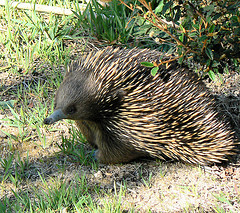 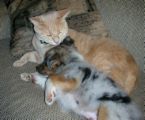 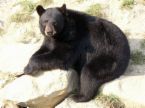 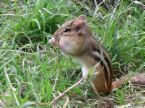 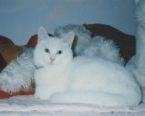 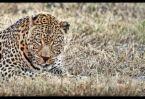 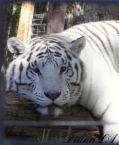 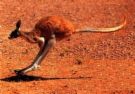 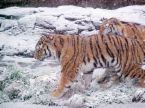 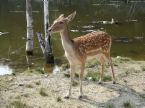 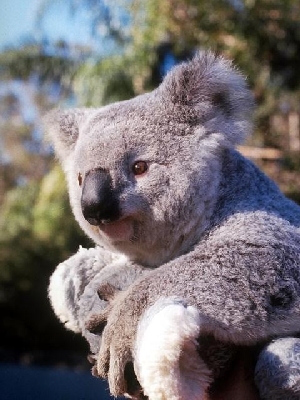 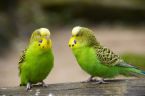 